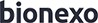 Bionexo do Brasil LtdaRelatório emitido em 03/05/2023 10:55CompradorIGH - HUAPA - HOSPITAL DE URGÊNCIA DE APARECIDA DE GOIÂNIA (11.858.570/0004-86)AV. DIAMANTE, ESQUINA C/ A RUA MUCURI, SN - JARDIM CONDE DOS ARCOS - APARECIDA DE GOIÂNIA, GO	CEP: 74969-210Relação de Itens (Confirmação)Pedido de Cotação : 284952141COTAÇÃO Nº 37097 - MEDICAMENTOS - HEAPA ABRI/2023Frete PróprioObservações: -*PAGAMENTO: Somente a prazo e por meio de depósito em conta PJ do fornecedor. *FRETE: Só serão aceitas propostas com frete CIF e para entrega no endereço: AV. DIAMANTE, ESQUINA C/ A RUA MUCURI, JARDIM CONDE DOS ARCOS, AP DE GOIÂNIA/GO CEP: 74969210, dia e horário especificado.*CERTIDÕES: As Certidões Municipal, Estadual de Goiás, Federal, FGTS e Trabalhista devem estar regulares desde a data da emissão da proposta até a data do pagamento. *REGULAMENTO: O processo de compras obedecerá ao Regulamento de Compras do IGH, prevalecendo este em relação a estes termos em caso de divergência.Tipo de Cotação: Cotação Emergencial Fornecedor :Data de Confirmação :Produto	Código Programação Fabricante Embalagem    Fornecedor     Comentário Justificativa	PreçoQuantidade	Valor Total  Usuáriode Entrega	UnitárioBERK 70 MG BERK 70 MG PO LIOF SOLDanielly EvelynCASPOFUNGINA 1	50MG -FRASCO/AMPOLA27561	-PO LIOFSOL INJ CT 1 FA VD TRANS,INJ CT 1 FAVD TRANS -- - CX - CAIXA -BIOHOSPPRODUTOS HOSPITALARES SAnull	-		R$ 1.020,000020 Frasco/Ampola	R$20.400,0000Pereira Da Cruz03/05/2023EUROFARMA EUROFARMACX10:45Total Parcial:20.0	R$20.400,0000Total de Itens da Cotação: 2	Total de Itens Impressos: 1Produto	Código Programação Fabricante Embalagem    Fornecedor     Comentário Justificativa	PreçoQuantidade	Valor Total  Usuáriode Entrega	UnitárioACORDO COM NR-32 E PORT. 1746 DE 30 DE AGOSTO DE 2011.Total Parcial:R$ 5.200,0000Total de Itens da Cotação: 2	Total de Itens Impressos: 1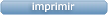 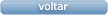 Clique aqui para geração de relatório completo com quebra de páginaTotal Geral:420.0	R$25.600,0000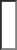 FornecedorFaturamento MínimoPrazo de EntregaValidade da PropostaCondições de PagamentoFreteObservações1BIOHOSP PRODUTOS HOSPITALARES SACONTAGEM - MGJuliane Alves - null juliane.alves@cristalpharma.com.br Mais informaçõesR$ 200,00002 dias após confirmação06/05/202330 ddlCIFnull2MEDCOM COMERCIO DE MEDICAMENTOS HOSPITALARES LTDABRASÍLIA - DFLucÃ©lia Rosa - (62) 3226-6989 vendassul@medcomerce.com.br Mais informaçõesR$ 200,00002 dias após confirmação01/05/202330 ddlCIFnull2 ENOXAPARINA38989-	HEPTRIS,20 MG SOLMEDCOMnull-	R$400 SeringaR$	DaniellySODICAMYLANINJ CT 10COMERCIO DE13,00005.200,0000	Evelyn40MG/ML -SER VDMEDICAMENTOSPereira DaSERINGA PRE-TRANSHOSPITALARESCruzPREENCHIDA -PREENCH XLTDA(SC) -> COM0,2 ML +03/05/2023DISPOSITIVO DESIST10:45SEGURANÇA DESEGURANCA